2ο  ΦΕΣΤΙΒΑΛ ΠΑΡΑΔΟΣΙΑΚΩΝ ΧΟΡΩΝΔΗΜΟΤΙΚΩΝ ΣΧΟΛΕΙΩΝ ΔΗΜΟΥ ΠΑΓΓΑΙΟΥΚλειστό Γυμναστήριο Δήμου Παγγαίου- ΕλευθερούποληΤετάρτη 22 Μαρτίου 2017 Ώρα 18.00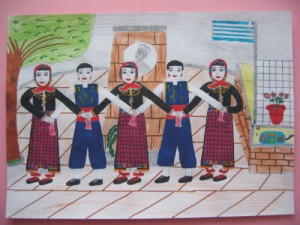 ΔΙΟΡΓΑΝΩΤΗΣ: 6/Θ 3Ο Δ.Σ ΕΛΕΥΘΕΡΟΥΠΟΛΗΣΣΥΝΔΙΟΡΓΑΝΩΣΗ:ΔΗΜΟΣ ΠΑΓΓΑΙΟΥ - Δ/ΝΣΗ ΠΕ ΚΑΒΑΛΑΣΣυμμετέχουν τα σχολεία:Δ.Σ Ελαιοχωρίου- Δ.Σ Ελευθερών-Δ.Σ Μελισσοκομείου-1ο Δ.Σ Νέας Περάμου- 2ο Δ.Σ Νέας Περάμου- Δ.Σ Παλαιοχωρίου-1ο Δ.Σ Ελευθερούπολης- 2ο Δ.Σ Ελευθερούπολης& 3ο Δ.Σ ΕλευθερούποληςΔΣ ΕλαιοχωρίουΑριθμός Μαθητών 9Χοροί:1.Tικ  -  2.Διπάτ - 3.Ουτσάι- 4.ΚότσαριΔ.Σ ΕλευθερώνΑριθμός Μαθητών:16Χοροί:1.Όλα τα μελαχρινά - 2.Ζωναράδικος  -  3.Τικ διπλόΔ.Σ ΜελισσοκομείουΑριθμός Μαθητών 30Χοροί:1.Χελιδονίσματα-2.Παιχνιδοτράγουδα-3.Χοροί Μακεδονίας (Ζάραμο-Χασαπιά-Συρτός)1o Δ.Σ Νέας ΠεράμουΑριθμός Μαθητών: 20Χοροί:1.Φωτιές- 2.Ικαριώτικος- 3.Πυργούτσικος- 4.Γιαρ-γιαρ2Ο Δ.Σ Νέας ΠεράμουΑριθμός Μαθητών:17Χοροί:1.Της΄Αρτας το γεφύρι (Σποράδες) - 2.Τράτα (Ικαρίας)-3.Σκούπα (Λέρου)-4.Χρυσός Αετός(Θάσου).Δ.Σ ΠαλαιοχωρίουΑριθμός Μαθητών 7Χοροί:1.Συρτός στα τρία- 2.Καλαματιανός-3.Τσάμικος-4.Χασάπικος Γρήγορος1ο Δ.Σ Ελευθερούπολης  Αριθμός Μαθητών:14  Χοροί:1.Συρτός στα τρία- 2.Καλαματιανός-3.Τσάμικος-4.Χασάπικος Γρήγορος2ο  Δ.Σ ΕλευθερούποληςΑριθμός Μαθητών:30Χοροί:1.Θιακός-2.Αϊ – Γιώργης-3.Κερκυραϊκός- 4.Κορακιανίτικος3ο  Δ.Σ ΕλευθερούποληςΑριθμός Μαθητών:20Χοροί:1.Χασαπιά Θράκης - 2.Μπαιντούσκα-3.Ζωναράδικος - 4.Δεντρίτσι